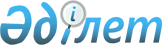 О районном бюджете Райымбекского района на 2014-2016 годыРешение Райымбекского районного маслихата Алматинской области от 21 декабря 2013 года N 22-117. Зарегистрировано Департаментом юстиции Алматинской области 31 декабря 2013 года N 2551      Примечание РЦПИ.

      В тексте документа сохранена пунктуация и орфография оригинала.

      В соответствии пункта 2 статьи 9 Бюджетного Кодекса Республики Казахстан от 4 декабря 2008 года, подпункта 1) пункта 1 статьи 6 Закона Республики Казахстан "О местном государственном управлении и самоуправлении в Республике Казахстан" от 23 января 2001 года Райымбекский районный маслихат РЕШИЛ:



      1. Утвердить районный бюджет Райымбекского района на 2014-2016 годы согласно приложениям 1, 2 и 3 соответственно, в том числе на 2104 год в следующих объемах:

      1) доходы 5944577 тысяч тенге, в том числе:

      налоговые поступления 157331 тысяч тенге;

      неналоговые поступления 24227 тысяч тенге;

      поступления от продажи основного капитала 7773 тысяч тенге;

      поступления трансфертов 5755246 тысяч тенге, в том числе:

      целевые текущие трансферты 1255057 тысяч тенге;

      целевые трансферты на развитие 788434 тысяч тенге;

      субвенции 3711755 тысяч тенге;

      2) затраты 5963466 тысяч тенге;

      3) чистое бюджетное кредитование 61915 тысяч тенге, в том числе:

      бюджетные кредиты 82336 тысяч тенге;

      погашение бюджетных кредитов 20421 тысяч тенге;

      4) сальдо по операциям с финансовыми активами 0 тенге;

      5) дефицит (профицит) бюджета (-) 80804 тысяч тенге;

      6) финансирование дефицита (использование профицита) бюджета 80804 тысяч тенге.

      Сноска. Пункт 1 в редакции решения Райымбекского районного  маслихата Алматинской области от 24.11.2014 N 38-199 (вводится в действие с 01.01.2014).



      2. Утвердить резерв местного исполнительного органа района на 2014 год в сумме 2461.



      3. Утвердить перечень районных бюджетных программ не подлежащих секвестированию в процессе исполнения бюджета на 2014 год согласно приложению 4.



      4. Контроль за исполнением настоящего решения возложить на постоянную комиссию районного маслихата "По местному самоуправлению, социальному и экономическому развитию, бюджету, торговле, оказанию бытовых услуг, развитию малого и среднего предпринимательства, туризму".



      5. Настоящее решение вводится в действие с 1 января 2014 года.      Председатель сессии

      районного маслихата                        С. Жексембиев      Секретарь районного

      маслихата                                  Е.Кудабаев      СОГЛАСОВАНО:      Руководитель государственного

      учреждения "Отдел экономики и

      бюджетного планирования

      Райымбекского района"                      Муса Кенжебаев

      21 декабря 2013 года

Приложение 1

утвержденное решением

Райымбекского районного

маслихата от 21 декабря 2013

года за N 22-117 "О районном

бюджете Райымбекского района

на 2014-2016 годы 

Районный бюджет Райымбекского района на 2014 год      Сноска. Приложение 1 в редакции решения Райымбекского районного  маслихата Алматинской области от 24.11.2014 N 38-199 (вводится в действие с 01.01.2014).

Приложение N 2

к решению маслихата Райымбекского

района от 21 декабря 2013 года

за N 22-117 "О районном бюджете

Райымбекского района на

2014-2016 годы" 

Бюджет Райымбекского района на 2015 год

Приложение N 3

к решению маслихата Райымбекского

района от 21 декабря 2013 года

за N 22-117 "О районном бюджете

Райымбекского района на

2014-2016 годы" 

Бюджет Райымбекского района на 2016 год

Приложение N 4

к решению маслихата Райымбекского

района от 21 декабря 2013 года

за N 22-117 "О районном бюджете

Райымбекского района на

2014-2016 годы" 

Перечень районных бюджетных программ не подлежащих

секвестированию в процессе исполнения бюджета на 2014 год
					© 2012. РГП на ПХВ «Институт законодательства и правовой информации Республики Казахстан» Министерства юстиции Республики Казахстан
				КатегорияКатегорияКатегорияКатегорияСумма

(тысяч

тенге)КлассКлассНаименованиеСумма

(тысяч

тенге)ПодклассПодклассСумма

(тысяч

тенге)І. Доходы59445771Налоговые поступления15733104Hалоги на собственность1322281Hалоги на имущество390513Земельный налог109064Hалог на транспортные средства769095Единый земельный налог536205Внутренние налоги на товары, работы и услуги182162Акцизы33623Поступления за использование природных и других

ресурсов100654Сборы за ведение предпринимательской и

профессиональной деятельности47815Налог на игорный бизнес808Обязательные платежи, взимаемые за совершение

юридически значимых действий и (или) выдачу

документов уполномоченными на то государственными

органами или должностными лицами68871Государственная пошлина68872Неналоговые поступления2422701Доходы от государственной собственности16305Доходы от аренды имущества, находящегося в

государственной собственности163004Штрафы, пени, санкции, взыскания, налагаемые

государственными учреждениями, финансируемыми из

государственного бюджета, а также содержащимися и

финансируемыми из бюджета (сметы расходов)

Национального Банка Республики Казахстан90001Штрафы, пени, санкции, взыскания, налагаемые

государственными учреждениями, финансируемыми из

государственного бюджета, а также содержащимися и

финансируемыми из бюджета (сметы расходов)

Национального Банка Республики Казахстан, за

исключением поступлений от организаций нефтяного

сектора900006Прочие неналоговые поступления135971Прочие неналоговые поступления135973Поступления от продажи основного капитала777301Продажа государственного имущества, закрепленного

за государственными учреждениями2001Продажа государственного имущества, закрепленного

за государственными учреждениями20003Продажа земли и нематериальных активов75731Продажа земли75734Поступления трансфертов575524602Трансферты из вышестоящих органов государственного

управления57552462Трансферты из областного бюджета5755246Функциональная группаФункциональная группаФункциональная группаФункциональная группаФункциональная группаСумма

(тысяч

тенге)Функциональная подгруппа НаименованиеФункциональная подгруппа НаименованиеФункциональная подгруппа НаименованиеФункциональная подгруппа НаименованиеСумма

(тысяч

тенге)Администратор бюджетной программыАдминистратор бюджетной программыАдминистратор бюджетной программыСумма

(тысяч

тенге)ПрограммаПрограммаСумма

(тысяч

тенге)ІІ. Затраты596346601Государственные услуги общего характера4442821Представительные, исполнительные и другие органы,

выполняющие общие функции государственного

управления406011112Аппарат маслихата района (города областного

значения)20725001Услуги по обеспечению деятельности маслихата района

(города областного значения)20185003Капитальные расходы государственного органа540122Аппарат акима района (города областного значения)79310001Услуги по обеспечению деятельности акима района

(города областного значения)74670003Капитальные расходы государственного органа4640123Аппарат акима района в городе, города районного

значения, поселка, села, сельского округа305976001Услуги по обеспечению деятельности акима района в

городе, города районного значения, поселка, села,

сельского округа302336022Капитальные расходы государственного органа36402Финансовая деятельность15925452Отдел финансов района (города областного значения)15925001Услуги по реализации государственной политики в

области исполнения бюджета района (города

областного значения) и управления коммунальной

собственностью района (города областного значения)14313003Проведение оценки имущества в целях налогообложения830010Приватизация, управление коммунальным имуществом,

постприватизационная деятельность и регулирование

споров, связанных с этим642018Капитальные расходы государственного органа1405Планирование и статистическая деятельность22346453Отдел экономики и бюджетного планирования района

(города областного значения)22346001Услуги по реализации государственной политики в

области формирования и развития экономической

политики, системы государственного планирования и

управления района (города областного значения)15875004Капитальные расходы государственного органа647102Оборона17761Военные нужды1776122Аппарат акима района (города областного значения)1776005Мероприятия в рамках исполнения всеобщей воинской

обязанности177603Общественный порядок, безопасность, правовая,

судебная, уголовно-исполнительная деятельность13289Прочие услуги в области общественного порядка и

безопасности1328485Отдел пассажирского транспорта и автомобильных

дорог района (города областного значения)1328021Обеспечение безопасности дорожного движения в

населенных пунктах132804Образование37521721Дошкольное воспитание и обучение207911464Отдел образования района (города областного

значения)207911009Обеспечение деятельности организаций дошкольного

воспитания и обучения22261040Реализация государственного образовательного заказа

в дошкольных организациях образования1856502Начальное, основное среднее и общее среднее

образование3117803464Отдел образования района (города областного

значения)3117803003Общеобразовательное обучение3064123006Дополнительное образование для детей536804Техническое и профессиональное, послесреднее

образование35428464Отдел образования района (города областного

значения)35428018Организация профессионального обучения354289Прочие услуги в области образования391030464Отдел образования района (города областного

значения)386030001Услуги по реализации государственной политики на

местном уровне в области образования12213004Информатизация системы образования в

государственных учреждениях образования района

(города областного значения)1431005Приобретение и доставка учебников,

учебно-методических комплексов для государственных

учреждений образования района (города областного

значения)43137012Капитальные расходы государственного органа2340015Ежемесячные выплаты денежных средств опекунам

(попечителям) на содержание ребенка - сироты

(детей-сирот), и ребенка (детей), оставшегося без

попечения родителей17055067Капитальные расходы подведомственных

государственных учреждений и организаций309854467Отдел строительства района (города областного

значения)5000037Строительство и реконструкция объектов образования500006Социальная помощь и социальное обеспечение2525512Социальная помощь224951451Отдел занятости и социальных программ района

(города областного значения)224951002Программа занятости28533004Оказание социальной помощи на приобретение топлива

специалистам здравоохранения, образования,

социального обеспечения, культуры, спорта и

ветеринарии в сельской местности в соответствии с

законодательством Республики Казахстан31576005Государственная адресная социальная помощь10543006Оказание жилищной помощи19558007Социальная помощь отдельным категориям нуждающихся

граждан по решениям местных представительных

органов11490010Материальное обеспечение детей-инвалидов,

воспитывающихся и обучающихся на дому2510014Оказание социальной помощи нуждающимся гражданам на

дому31911016Государственные пособия на детей до 18 лет75751017Обеспечение нуждающихся инвалидов обязательными

гигиеническими средствами и предоставление услуг

специалистами жестового языка, индивидуальными

помощниками в соответствии с индивидуальной

программой реабилитации инвалида130799Прочие услуги в области социальной помощи и

социального обеспечения27600451Отдел занятости и социальных программ района

областного значения)27600001Услуги по реализации государственной политики на

местном уровне в области обеспечения занятости и

реализации социальных программ для населения23725011Оплата услуг по зачислению, выплате и доставке

пособий и других социальных выплат2535021Капитальные расходы государственного органа134007Жилищно-коммунальное хозяйство8511371Жилищное хозяйство171144123Аппарат акима района в городе, города районного

значения, поселка, села, сельского округа4470027Ремонт и благоустройство объектов в рамках развития

городов и сельских населенных пунктов по Дорожной

карте занятости 20204470467Отдел строительства района (города областного

значения)144061003Проектирование, строительство и (или) приобретение

жилья коммунального жилищного фонда98433004Проектирование, развитие, обустройство и (или)

приобретение инженерно- коммуникационной

инфраструктуры45628485Отдел пассажирского транспорта и автомобильных

дорог района (города областного значения)10452004Ремонт и благоустройство объектов в рамках развития

городов и сельских населенных пунктов по Дорожной

карте занятости 202010452487Отдел жилищно-коммунального хозяйства и жилищной

инспекции района (города областного значения)12161001Услуги по реализации государственной политики на

местном уровне в области жилищно-коммунального

хозяйства и жилищного фонда8521003Капитальные расходы государственного органа140005Организация сохранения государственного жилищного

фонда35002Коммунальное хозяйство647373487Отдел жилищно-коммунального хозяйства и жилищной

инспекции района (города областного значения)647373016Функционирование системы водоснабжения и

водоотведения8000467058Развитие системы водоснабжения и водоотведения в

сельских населенных пунктах6393733Благоустройство населенных пунктов32620123Аппарат акима района в городе, города районного

значения, поселка, села, сельского округа31008008Освещение улиц в населенных пунктах18223009Обеспечение санитарии населенных пунктов3145011Благоустройство и озеленение населенных пунктов9640487Отдел жилищно-коммунального хозяйства и жилищной

инспекции района (города областного значения)1612487030Благоустройство и озеленение населенных пунктов161208Культура, спорт, туризм и информационное

пространство2841471Деятельность в области культуры93440455Отдел культуры и развития языков района (города

областного значения)93440003Поддержка культурно-досуговой работы934402Спорт 10006465Отдел физической культуры и спорта района (города

областного значения)10006001Услуги по реализации государственной политики на

местном уровне в сфере физической культуры и спорта4873004Капитальные расходы государственного органа140006Проведение спортивных соревнований на районном

(города областного значения) уровне3122007Подготовка и участие членов сборных команд района

(города областного значения) по различным видам

спорта на областных спортивных соревнованиях18713Информационное пространство29002455Отдел культуры и развития языков района (города

областного значения)29002006Функционирование районных (городских) библиотек28181007Развитие государственного языка и других языков

народа Казахстана8219Прочие услуги по организации культуры, спорта,

туризма и информационного пространства151699455Отдел культуры и развития языков района (города

областного значения)133584001Услуги по реализации государственной политики на

местном уровне в области развития языков и культуры5057010Капитальные расходы государственного органа140032Капитальные расходы подведомственных

государственных учреждений и организаций128387456Отдел внутренней политики района (города областного

значения)18115001Услуги по реализации государственной политики на

местном уровне в области информации, укрепления

государственности и формирования социального

оптимизма граждан17975006Капитальные расходы государственного органа14010Сельское, водное, лесное, рыбное хозяйство, особо

охраняемые природные территории, охрана окружающей

среды и животного мира, земельные отношения2564041Сельское хозяйство65346453Отдел экономики и бюджетного планирования района

(города областного значения)15421099Реализация мер по оказанию социальной поддержки

специалистов15421462Отдел сельского хозяйства района (города областного

значения)14492001Услуги по реализации государственной политики на

местном уровне в сфере сельского хозяйства14352006Капитальные расходы государственного органа140473Отдел ветеринарии района (города областного

значения)35433001Услуги по реализации государственной политики на

местном уровне в сфере ветеринарии 6598003Капитальные расходы государственного органа140006Организация санитарного убоя больных животных3692007Организация отлова и уничтожения бродячих собак и

кошек1000008Возмещение владельцам стоимости изымаемых и

уничтожаемых больных животных, продуктов и сырья

животного происхождения19924009Проведение ветеринарных мероприятий по

энзоотическим болезням животных40796Земельные отношения9723463Отдел земельных отношений района (города областного

значения)9723001Услуги по реализации государственной политики в

области регулирования земельных отношений на

территории района (города областного значения)9583007Капитальные расходы государственного органа1409Прочие услуги в области сельского, водного,

лесного, рыбного хозяйства, охраны окружающей среды

и земельных отношений181335473Отдел ветеринарии района (города областного

значения)181335011Проведение противоэпизоотических мероприятий18133511Промышленность, архитектурная, градостроительная и

строительная деятельность134082Архитектурная, градостроительная и строительная

деятельность13408467Отдел строительства района (города областного

значения)6121001Услуги по реализации государственной политики на

местном уровне в области строительства5981017Капитальные расходы государственного органа140468Отдел архитектуры и градостроительства района

(города областного значения)7287001Услуги по реализации государственной политики в

области архитектуры и градостроительства на местном

уровне7147004Капитальные расходы государственного органа14012Транспорт и коммуникации230751Автомобильный транспорт17970123Аппарат акима района в городе, города районного

значения, поселка, села, сельского округа14970013Обеспечение функционирования автомобильных дорог в

городах районного значения, поселках, селах,

сельских округах14970485Отдел пассажирского транспорта и автомобильных

дорог района (города областного значения)3000023Обеспечение функционирования автомобильных дорог30009Прочие услуги в сфере транспорта и коммуникаций5105485Отдел пассажирского транспорта и автомобильных

дорог района (города областного значения)5105001Услуги по реализации государственной политики на

местном уровне в области пассажирского транспорта и

автомобильных дорог4965003Капитальные расходы государственного органа14013Прочие820013Поддержка предпринимательской деятельности и защита

конкуренции7629469Отдел предпринимательства района (города областного

значения)7629001Услуги по реализации государственной политики на

местном уровне в области развития

предпринимательства7489004Капитальные расходы государственного органа1409Прочие74372123Аппарат акима района в городе, города районного

значения, поселка, села, сельского округа29692040Реализация мер по содействию экономическому

развитию регионов в рамках Программы "Развитие

регионов"29692464Отдел образования района (города областного

значения)32228041Реализация мер по содействию экономическому

развитию регионов в рамках Программы "Развитие

регионов"32228473Отдел ветеринарии района (города областного

значения)9991040Реализация мер по содействию экономическому

развитию регионов в рамках Программы "Развитие

регионов"9991452Отдел финансов района (города областного значения)2461012Резерв местного исполнительного органа района

(города областного значения)246115Трансферты11851Трансферты1185452Отдел финансов района (города областного значения)1185006Возврат неиспользованных (недоиспользованных)

целевых трансфертов1185ІІІ. Чистое бюджетное кредитование61915Бюджетные кредиты8233610Сельское, водное, лесное, рыбное хозяйство, особо

охраняемые природные территории, охрана окружающей

среды и животного мира, земельные отношения823361Сельское хозяйство82336453Отдел экономики и бюджетного планирования района

(города областного значения)82336006Бюджетные кредиты для реализации мер социальной

поддержки специалистов82336КатегорияКатегорияКатегорияКатегорияСумма

(тысяч

тенге)КлассКлассНаименованиеСумма

(тысяч

тенге)ПодклассПодклассСумма

(тысяч

тенге)Погашение бюджетных кредитов204215Погашение бюджетных кредитов2042101Погашение бюджетных кредитов204211Погашение бюджетных кредитов, выданных из

государственного бюджета20421Функциональная группаФункциональная группаФункциональная группаФункциональная группаФункциональная группаСумма

(тысяч

тенге)Функциональная подгруппа НаименованиеФункциональная подгруппа НаименованиеФункциональная подгруппа НаименованиеФункциональная подгруппа НаименованиеСумма

(тысяч

тенге)Администратор бюджетной программыАдминистратор бюджетной программыАдминистратор бюджетной программыСумма

(тысяч

тенге)ПрограммаПрограммаСумма

(тысяч

тенге)IV. Сальдо по операциям с финансовыми

активами0КатегорияКатегорияКатегорияКатегорияКатегорияСумма

(тысяч

тенге)КлассКлассКлассНаименованиеСумма

(тысяч

тенге)ПодклассПодклассПодклассСумма

(тысяч

тенге)Сумма

(тысяч

тенге)V. Дефицит (профицит) бюджета-80804VI. Финансирование дефицита (использование

профицита) бюджета808047Поступления займов8233601Внутренние государственные займы823362Договоры займа823368Используемые остатки бюджетных средств1889001Остатки бюджетных средств188901Свободные остатки бюджетных средств18890Функциональная группаФункциональная группаФункциональная группаФункциональная группаФункциональная группаСумма

(тысяч

тенге)Функциональная подгруппа НаименованиеФункциональная подгруппа НаименованиеФункциональная подгруппа НаименованиеФункциональная подгруппа НаименованиеСумма

(тысяч

тенге)Администратор бюджетной программыАдминистратор бюджетной программыАдминистратор бюджетной программыСумма

(тысяч

тенге)ПрограммаПрограммаСумма

(тысяч

тенге)16Погашение займов204221Погашение займов20422452Отдел финансов района (города областного

значения)20422008Погашение долга местного исполнительного

органа перед вышестоящим бюджетом20421021Возврат неиспользованных бюджетных

кредитов, выданных из местного бюджета1КатегорияКатегорияКатегорияКатегорияСумма

(тысяч

тенге)КлассКлассНаименованиеСумма

(тысяч

тенге)ПодклассПодклассСумма

(тысяч

тенге)Доходы56145241Налоговые поступления17813804Hалоги на собственность1489731Hалоги на имущество592673Земельный налог134564Hалог на транспортные средства705315Единый земельный налог571905Внутренние налоги на товары, работы и

услуги235982Акцизы35973Поступления за использование природных и

других ресурсов98524Сборы за ведение предпринимательской и

профессиональной деятельности1014908Обязательные платежи, взимаемые за

совершение юридически значимых действий и

(или) выдачу документов уполномоченными на

то государственными органами или

должностными лицами55671Государственная пошлина55672Неналоговые поступления1741006Прочие неналоговые поступления174101Прочие неналоговые поступления174103Поступления от продажи основного капитала566301Продажа государственного имущества,

закрепленного за государственными

учреждениями13661Продажа государственного имущества,

закрепленного за государственными

учреждениями136603Продажа земли и нематериальных активов42971Продажа земли42974Поступления трансфертов541331302Трансферты из вышестоящих органов

государственного управления54133132Трансферты из областного бюджета5413313Функциональная группаФункциональная группаФункциональная группаФункциональная группаФункциональная группаСумма

(тысяч

тенге)Функциональная подгруппа НаименованияФункциональная подгруппа НаименованияФункциональная подгруппа НаименованияФункциональная подгруппа НаименованияСумма

(тысяч

тенге)Администратор бюджетной программыАдминистратор бюджетной программыАдминистратор бюджетной программыСумма

(тысяч

тенге)ПрограммаПрограммаСумма

(тысяч

тенге)ІІ. Затраты561452401Государственные услуги общего характера4314321Представительные, исполнительные и другие

органы, выполняющие общие функции

государственного управления400227112Аппарат маслихата района (города областного

значения)16267001Услуги по обеспечению деятельности маслихата

района (города областного значения)16267122Аппарат акима района (города областного

значения)80312001Услуги по обеспечению деятельности акима

района (города областного значения)74312003Капитальные расходы государственного органа6000123Аппарат акима района в городе, города

районного значения, поселка, села, сельского

округа303648001Услуги по обеспечению деятельности акима

района в городе, города районного значения,

поселка, села, сельского округа266066024Создание информационных систем375822Финансовая деятельность14350452Отдел финансов района (города областного

значения)14350001Услуги по реализации государственной

политики в области исполнения бюджета района

(города областного значения) и управления

коммунальной собственностью района (города

областного значения)12833003Проведение оценки имущества в целях

налогообложения830010Приватизация, управление коммунальным

имуществом, постприватизационная

деятельность и регулирование споров,

связанных с этим6875Планирование и статистическая деятельность16855453Отдел экономики и бюджетного планирования

района (города областного значения)16855001Услуги по реализации государственной

политики в области формирования и развития

экономической политики, системы

государственного планирования и управления

района (города областного значения)1685502Оборона27401Военные нужды1900122Аппарат акима района (города областного

значения)1900005Мероприятия в рамках исполнения всеобщей

воинской обязанности19002Организация работы по чрезвычайным ситуациям840122Аппарат акима района (города областного

значения)840007Мероприятия по профилактике и тушению

степных пожаров районного (городского)

масштаба, а также пожаров в населенных

пунктах, в которых не созданы органы

государственной противопожарной службы84003Общественный порядок, безопасность,

правовая, судебная, уголовно-исполнительная

деятельность15119Прочие услуги в области общественного

порядка и безопасности1511485Отдел пассажирского транспорта и

автомобильных дорог района (города

областного значения)1511021Обеспечение безопасности дорожного движения

в населенных пунктах151104Образование34789191Дошкольное воспитание и обучение145268464Отдел образования района (города областного

значения)145268009Обеспечение деятельности организаций

дошкольного воспитания и обучения23744040Реализация государственного образовательного

заказа в дошкольных организациях образования1215242Начальное, основное среднее и общее среднее

образование2951775464Отдел образования района (города областного

значения)2951775003Общеобразовательное обучение2901901006Дополнительное образование для детей 498744Техническое и профессиональное, послесреднее

образование33555464Отдел образования района (города областного

значения)33555018Организация профессионального обучения335559Прочие услуги в области образования348321464Отдел образования района (города областного

значения)348321001Услуги по реализации государственной

политики на местном уровне в области

образования12415004Информатизация системы образования в

государственных учреждениях образования

района (города областного значения)1531005Приобретение и доставка учебников,

учебно-методических комплексов для

государственных учреждений образования

района (города областного значения)40232015Ежемесячные выплаты денежных средств

опекунам (попечителям) на содержание ребенка

- сироты (детей-сирот), и ребенка (детей),

оставшегося без попечения родителей 14075020Обеспечение оборудованием, програмным

обеспечением детей-инвалидов, обучающихся на

дому 1354067Капитальные расходы подведомственных

государственных учреждений и организаций27871406Социальная помощь и социальное обеспечение3007992Социальная обеспечение276700451Отдел занятости и социальных программ района

(города областного значения)276700002Программа занятости50556004Оказание социальной помощи на приобретение

топлива специалистам здравоохранения,

образования, социального обеспечения,

культуры, спорта и ветеринарии в сельской

местности в соответствии с законодательством

Республики Казахстан31960005Государственная адресная социальная помощь19251006Оказание жилищной помощи43201007Социальная помощь отдельным категориям

нуждающихся граждан по решениям местных

представительных органов5798010Материальное обеспечение детей-инвалидов,

воспитывающихся и обучающихся на дому3520014Оказание социальной помощи нуждающимся

гражданам на дому28273016Государственные пособия на детей до 18 лет90097017Обеспечение нуждающихся инвалидов

обязательными гигиеническими средствами и

предоставление услуг специалистами жестового

языка, индивидуальными помощниками в

соответствии с индивидуальной программой

реабилитации инвалида40449Прочие услуги в области социальной помощи и

социального обеспечения24099451Отдел занятости и социальных программ района

(города областного значения)24099001Услуги по реализации государственной

политики на местном уровне в области

обеспечения занятости и реализации

социальных программ для населения21387011Оплата услуг по зачислению, выплате и

доставке пособий и других социальных выплат271207Жилищно-коммунальное хозяйство8986431Жилищное хозяйство322522467Отдел строительства района (города

областного значения)315000003Проектирование, строительство и (или)

приобретение жилья коммунального жилищного

фонда15000004Проектирование, развитие, обустройство и

(или) приобретение инженерно-

коммуникационной инфраструктуры300000487Отдел жилищно-коммунального хозяйства и

жилищной инспекции района (города областного

значения)7522001Услуги по реализации государственной

политики на местном уровне в области

жилищно-коммунального хозяйства и жилищного

фонда75222Коммунальное хозяйство533170487Отдел жилищно-коммунального хозяйства и

жилищной инспекции района (города областного

значения)533170016Функционирование системы водоснабжения и

водоотведения3000467058Развитие системы водоснабжения и

водоотведения в сельских населенных пунктах5301703Благоустройство населенных пунктов42951123Аппарат акима района в городе, города

районного значения, поселка, села, сельского

округа42951008Освещение улиц в населенных пунктах20448123009Обеспечение санитарии населенных пунктов2742123010Содержание мест захоронений и захоронение

безродных407123011Благоустройство и озеленение населенных

пунктов1935408Культура, спорт, туризм и информационное

пространство1365581Деятельность в области культуры86426455Отдел культуры и развития языков района

(города областного значения)86426003Поддержка культурно-досуговой работы864262Спорт 8271465Отдел физической культуры и спорта района

(города областного значения)8271001Услуги по реализации государственной

политики на местном уровне в сфере

физической культуры и спорта4930006Проведение спортивных соревнований на

районном (города областного значения) уровне33413Информационное пространство27274455Отдел культуры и развития языков района

(города областного значения)27274006Функционирование районных (городских)

библиотек26396007Развитие государственного языка и других

языков народа Казахстана8789Прочие услуги по организации культуры,

спорта, туризма и информационного

пространства14587455Отдел культуры и развития языков района

(города областного значения)5304001Услуги по реализации государственной

политики на местном уровне в области

развития языков и культуры5304456Отдел внутренней политики района (города

областного значения)9283001Услуги по реализации государственной

политики на местном уровне в области

информации, укрепления государственности и

формирования социального оптимизма граждан928310Сельское, водное, лесное, рыбное хозяйство,

особо охраняемые природные территории,

охрана окружающей среды и животного мира,

земельные отношения3341111Сельское хозяйство67830453Отдел экономики и бюджетного планирования

района (города областного значения)15998099Реализация мер по оказанию социальной

поддержки специалистов15998462Отдел сельского хозяйства района (города

областного значения)14294001Услуги по реализации государственной

политики на местном уровне в сфере сельского

хозяйства 14294473Отдел ветеринарии района (города областного

значения)37538001Услуги по реализации государственной

политики на местном уровне в сфере

ветеринарии7264006Организация санитарного убоя больных

животных23616007Организация отлова и уничтожения бродячих

собак и кошек1070009Проведение ветеринарных мероприятий по

энзоотическим болезням животных55886Земельные отношения84946463Отдел земельных отношений района (города

областного значения)84946001Услуги по реализации государственной

политики в области регулирования земельных

отношений на территории района (города

областного значения)9946004Организация работ по зонированию земель750009Прочие услуги в области сельского, водного,

лесного, рыбного хозяйства, охраны

окружающей среды и земельных отношений181335473Отдел ветеринарии района (города областного

значения)181335011Проведение противоэпизоотических мероприятий18133511Промышленность, архитектурная,

градостроительная и строительная

деятельность134922Архитектурная, градостроительная и

строительная деятельность13492467Отдел строительства района (города

областного значения)6343001Услуги по реализации государственной

политики на местном уровне в области

строительства6343468Отдел архитектуры и градостроительства

района (города областного значения)7149001Услуги по реализации государственной

политики в области архитектуры и

градостроительства на местном уровне714912Транспорт и коммуникации81271Автомобильный транспорт3210485Отдел пассажирского транспорта и

автомобильных дорог района (города

областного значения)3210023Обеспечение функционирования автомобильных

дорог32109Прочие услуги в сфере транспорта и

коммуникаций4917485Отдел пассажирского транспорта и

автомобильных дорог района (города

областного значения)4917001Услуги по реализации государственной

политики на местном уровне в области

пассажирского транспорта и автомобильных

дорог491713Прочие81923Поддержка предпринимательской деятельности и

защита конкуренции5576469Отдел предпринимательства района (города

областного значения)5576001Услуги по реализации государственной

политики на местном уровне в области

развития предпринимательства55769Прочие2616452Отдел финансов района (города областного

значения)2616012Резерв местного исполнительного органа

района (города областного значения)2616ІІІ.Чистое бюджетное кредитование0Бюджетные кредиты0КатегорияКатегорияКатегорияКатегорияСумма

(тыс.

тенге)КлассКлассНаименованиеСумма

(тыс.

тенге)ПодклассПодклассСумма

(тыс.

тенге)Сумма

(тыс.

тенге)Погашение бюджетных кредитов0Функциональная группаФункциональная группаФункциональная группаФункциональная группаФункциональная группаСумма

(тыс.

тенге)Функциональная подгруппа НаименованияФункциональная подгруппа НаименованияФункциональная подгруппа НаименованияФункциональная подгруппа НаименованияСумма

(тыс.

тенге)Администратор бюджетной программыАдминистратор бюджетной программыАдминистратор бюджетной программыСумма

(тыс.

тенге)ПрограммаПрограммаСумма

(тыс.

тенге)IV.Сальдо по операциям с финансовыми

активами0КатегорияКатегорияКатегорияКатегорияКатегорияСумма

(тыс.тенге)КлассКлассКлассНаименованиеСумма

(тыс.тенге)ПодклассПодклассПодклассСумма

(тыс.тенге)Сумма

(тыс.тенге)V. Дефицит (профицит)бюджета0VI. Финансирование дефицита (использование

профицита)бюджета0Функциональная группаФункциональная группаФункциональная группаФункциональная группаФункциональная группаСумма

(тыс.

тенге)Функциональная подгруппа Функциональная подгруппа Функциональная подгруппа Функциональная подгруппа Сумма

(тыс.

тенге)Администратор бюджетной программыАдминистратор бюджетной программыАдминистратор бюджетной программыСумма

(тыс.

тенге)ПрограммаПрограммаСумма

(тыс.

тенге)16Погашение займов0КатегорияКатегорияКатегорияКатегорияСумма

(тысяч

тенге)КлассКлассНаименованиеСумма

(тысяч

тенге)ПодклассПодклассСумма

(тысяч

тенге)Доходы57641241Налоговые поступления18947504Hалоги на собственность1585131Hалоги на имущество634153Земельный налог138604Hалог на транспортные средства754625Единый земельный налог577605Внутренние налоги на товары, работы и услуги249152Акцизы38493Поступления за использование природных и других

ресурсов101474Сборы за ведение предпринимательской и

профессиональной деятельности1091908Обязательные платежи, взимаемые за совершение

юридически значимых действий и (или) выдачу

документов уполномоченными на то

государственными органами или должностными

лицами60471Государственная пошлина60472Неналоговые поступления1862906Прочие неналоговые поступления186291Прочие неналоговые поступления186293Поступления от продажи основного капитала580101Продажа государственного имущества,

закрепленного за государственными учреждениями14611Продажа государственного имущества,

закрепленного за государственными учреждениями146103Продажа земли и нематериальных активов43401Продажа земли43404Поступления трансфертов555021902Трансферты из вышестоящих органов

государственного управления55502192Трансферты из областного бюджета5550219Функциональная группаФункциональная группаФункциональная группаФункциональная группаФункциональная группаСумма

(тысяч

тенге)Функциональная подгруппа НаименованияФункциональная подгруппа НаименованияФункциональная подгруппа НаименованияФункциональная подгруппа НаименованияСумма

(тысяч

тенге)Администратор бюджетной программыАдминистратор бюджетной программыАдминистратор бюджетной программыСумма

(тысяч

тенге)ПрограммаПрограммаСумма

(тысяч

тенге)ІІ. Затраты576412401Государственные услуги общего характера4411381Представительные, исполнительные и другие

органы, выполняющие общие функции

государственного управления409093112Аппарат маслихата района (города областного

значения)16652001Услуги по обеспечению деятельности маслихата

района (города областного значения)16652122Аппарат акима района (города областного

значения)83331001Услуги по обеспечению деятельности акима

района (города областного значения)77331003Капитальные расходы государственного органа6000123Аппарат акима района в городе, города

районного значения, поселка, села, сельского

округа309110001Услуги по обеспечению деятельности акима

района в городе, города районного значения,

поселка, села, сельского округа271528024Создание информационных систем375822Финансовая деятельность14756452Отдел финансов района (города областного

значения)14756001Услуги по реализации государственной

политики в области исполнения бюджета района

(города областного значения) и управления

коммунальной собственностью района (города

областного значения)13191003Проведение оценки имущества в целях

налогообложения830010Приватизация, управление коммунальным

имуществом, постприватизационная

деятельность и регулирование споров,

связанных с этим7355Планирование и статистическая деятельность17289453Отдел экономики и бюджетного планирования

района (города областного значения)17289001Услуги по реализации государственной

политики в области формирования и развития

экономической политики, системы

государственного планирования и управления

района (города областного значения)1728902Оборона29321Военные нужды2033122Аппарат акима района (города областного

значения)2033005Мероприятия в рамках исполнения всеобщей

воинской обязанности20332Организация работы по чрезвычайным ситуациям899122Аппарат акима района (города областного

значения)899007Мероприятия по профилактике и тушению

степных пожаров районного (городского)

масштаба, а также пожаров в населенных

пунктах, в которых не созданы органы

государственной противопожарной службы89903Общественный порядок, безопасность,

правовая, судебная, уголовно-исполнительная

деятельность34359Прочие услуги в области общественного

порядка и безопасности3435485Отдел пассажирского транспорта и

автомобильных дорог района (города

областного значения)3435021Обеспечение безопасности дорожного движения

в населенных пунктах343504Образование34696441Дошкольное воспитание и обучение143205464Отдел образования района (города областного

значения)143205009Обеспечение деятельности организаций

дошкольного воспитания и обучения21443040Реализация государственного образовательного

заказа в дошкольных организациях образования1217622Начальное, основное среднее и общее среднее

образование2954577464Отдел образования района (города областного

значения)2954577003Общеобразовательное обучение2904575006Дополнительное образование для детей500024Техническое и профессиональное, послесреднее

образование33726464Отдел образования района (города областного

значения)33726018Организация профессионального обучения337269Прочие услуги в области образования338136464Отдел образования района (города областного

значения)338136001Услуги по реализации государственной

политики на местном уровне в области

образования12732004Информатизация системы образования в

государственных учреждениях образования

района (города областного значения)1638005Приобретение и доставка учебников,

учебно-методических комплексов для

государственных учреждений образования

района (города областного значения)43048015Ежемесячные выплаты денежных средств

опекунам (попечителям) на содержание ребенка

- сироты (детей-сирот), и ребенка (детей),

оставшегося без попечения родителей14551020Обеспечение оборудованием, програмным

обеспечением детей-инвалидов, обучающихся на

дому 1307067Капитальные расходы подведомственных

государственных учреждений и организаций26486006Социальная помощь и социальное обеспечение3465372Социальная помощь294474451Отдел занятости и социальных программ района

(города областного значения)294474002Программа занятости56301004Оказание социальной помощи на приобретение

топлива специалистам здравоохранения,

образования, социального обеспечения,

культуры, спорта и ветеринарии в сельской

местности в соответствии с законодательством

Республики Казахстан34201005Государственная адресная социальная помощь19566006Оказание жилищной помощи45678007Социальная помощь отдельным категориям

нуждающихся граждан по решениям местных

представительных органов6042010Материальное обеспечение детей-инвалидов,

воспитывающихся и обучающихся на дому3767014Оказание социальной помощи нуждающимся

гражданам на дому28580016Государственные пособия на детей до 18 лет96012017Обеспечение нуждающихся инвалидов

обязательными гигиеническими средствами и

предоставление услуг специалистами жестового

языка, индивидуальными помощниками в

соответствии с индивидуальной программой

реабилитации инвалида43279Прочие услуги в области социальной помощи и

социального обеспечения52063451Отдел занятости и социальных программ района

(города областного значения)52063001Услуги по реализации государственной

политики на местном уровне в области

обеспечения занятости и реализации

социальных программ для населения21809011Оплата услуг по зачислению, выплате и

доставке пособий и других социальных выплат3025407Жилищно-коммунальное хозяйство10685071Жилищное хозяйство622735467Отдел строительства района (города

областного значения)615000003Проектирование, строительство и (или)

приобретение жилья коммунального жилищного

фонда215000004Проектирование, развитие, обустройство и

(или) приобретение инженерно-

коммуникационной инфраструктуры400000487Отдел жилищно-коммунального хозяйства и

жилищной инспекции района7735001Услуги по реализации государственной

политики на местном уровне в области

жилищно-коммунального хозяйства и жилищного

фонда77352Коммунальное хозяйство399815487Отдел жилищно-коммунального хозяйства и

жилищной инспекции района (города областного

значения)399815016Функционирование системы водоснабжения и

водоотведения3210467058Развитие системы водоснабжения и

водоотведения в сельских населенных пунктах3966053Благоустройство населенных пунктов45957123Аппарат акима района в городе, города

районного значения, поселка, села, сельского

округа45957123008Освещение улиц в населенных пунктах21879123009Обеспечение санитарии населенных пунктов2934123010Содержание мест захоронений и захоронение

безродных20709123011Благоустройство и озеленение населенных

пунктов43508Культура, спорт, туризм и информационное

пространство1390521Деятельность в области культуры87734455Отдел культуры и развития языков района

(города областного значения)87734003Поддержка культурно-досуговой работы877342Спорт 8595465Отдел физической культуры и спорта района

(города областного значения)8595001Услуги по реализации государственной

политики на местном уровне в сфере

физической культуры и спорта5020006Проведение спортивных соревнований на

районном (города областного значения) уровне35753Информационное пространство27648455Отдел культуры и развития языков района

(города областного значения)27648006Функционирование районных (городских)

библиотек26708007Развитие государственного языка и других

языков народа Казахстана9409Прочие услуги по организации культуры,

спорта, туризма и информационного

пространства15075455Отдел культуры и развития языков района

(города областного значения)5416001Услуги по реализации государственной

политики на местном уровне в области

развития языков и культуры5416456Отдел внутренней политики района (города

областного значения)9659001Услуги по реализации государственной

политики на местном уровне в области

информации, укрепления государственности и

формирования социального оптимизма граждан965910Сельское, водное, лесное, рыбное хозяйство,

особо охраняемые природные территории,

охрана окружающей среды и животного мира,

земельные отношения2614941Сельское хозяйство69963453Отдел экономики и бюджетного планирования

района (города областного значения)17200099Реализация мер по оказанию социальной

поддержки специалистов17200462Отдел сельского хозяйства района (города

областного значения)14608001Услуги по реализации государственной

политики на местном уровне в сфере сельского

хозяйства 14608473Отдел ветеринарии района (города областного

значения)38155001Услуги по реализации государственной

политики на местном уровне в сфере

ветеринарии 7415006Организация санитарного убоя больных

животных23616007Организация отлова и уничтожения бродячих

собак и кошек1145009Проведение ветеринарных мероприятий по

энзоотическим болезням животных59796Земельные отношения10196463Отдел земельных отношений района (города

областного значения)10196001Услуги по реализации государственной

политики в области регулирования земельных

отношений на территории района (города

областного значения)101969Прочие услуги в области сельского, водного,

лесного, рыбного хозяйства, охраны

окружающей среды и земельных отношений181335473Отдел ветеринарии района (города областного

значения)181335011Проведение противоэпизоотических мероприятий18133511Промышленность, архитектурная,

градостроительная и строительная

деятельность138742Архитектурная, градостроительная и

строительная деятельность13874467Отдел строительства района (города

областного значения)6531001Услуги по реализации государственной

политики на местном уровне в области

строительства6531468Отдел архитектуры и градостроительства

района (города областного значения)7343001Услуги по реализации государственной

политики в области архитектуры и

градостроительства на местном уровне734312Транспорт и коммуникации84321Автомобильный транспорт3435485Отдел пассажирского транспорта и

автомобильных дорог района (города

областного значения)3435023Обеспечение функционирования автомобильных

дорог34359Прочие услуги в сфере транспорта и

коммуникаций4997485Отдел пассажирского транспорта и

автомобильных дорог района (города

областного значения)4997001Услуги по реализации государственной

политики на местном уровне в области

пассажирского транспорта и автомобильных

дорог499713Прочие90793Поддержка предпринимательской деятельности и

защита конкуренции5869469Отдел предпринимательства района (города

областного значения)5869001Услуги по реализации государственной

политики на местном уровне в области

развития предпринимательства5669003Поддержка предпринимательской деятельности2009Прочие3210452Отдел финансов района (города областного

значения)3210012Резерв местного исполнительного органа

района (города областного значения)3210ІІІ.Чистое бюджетное кредитование0Бюджетные кредиты0КатегорияКатегорияКатегорияКатегорияСумма

(тысяч

тенге)КлассКлассНаименованиеСумма

(тысяч

тенге)ПодклассПодклассСумма

(тысяч

тенге)Сумма

(тысяч

тенге)Погашение бюджетных кредитов0Функциональная группаФункциональная группаФункциональная группаФункциональная группаФункциональная группаСумма

(тысяч

тенге)Функциональная подгруппа НаименованияФункциональная подгруппа НаименованияФункциональная подгруппа НаименованияФункциональная подгруппа НаименованияСумма

(тысяч

тенге)Администратор бюджетной программыАдминистратор бюджетной программыАдминистратор бюджетной программыСумма

(тысяч

тенге)ПрограммаПрограммаСумма

(тысяч

тенге)IV.Сальдо по операциям с финансовыми

активами0КатегорияКатегорияКатегорияКатегорияКатегорияСумма

(тыс.тенге)КлассКлассКлассНаименованиеСумма

(тыс.тенге)ПодклассПодклассПодклассСумма

(тыс.тенге)Сумма

(тыс.тенге)V. Дефицит (профицит)бюджета0VI. Финансирование дефицита (использование

профицита)бюджета0Функциональная группаФункциональная группаФункциональная группаФункциональная группаФункциональная группаСумма

(тыс.тенге)Функциональная подгруппаФункциональная подгруппаФункциональная подгруппаФункциональная подгруппаСумма

(тыс.тенге)Администратор бюджетной программыАдминистратор бюджетной программыАдминистратор бюджетной программыСумма

(тыс.тенге)ПрограммаПрограммаСумма

(тыс.тенге)16Погашение займов0Функциональная группаФункциональная группаФункциональная группаФункциональная группаФункциональная группаФункциональная подгруппаФункциональная подгруппаФункциональная подгруппаФункциональная подгруппаАдминистратор бюджетной программыАдминистратор бюджетной программыАдминистратор бюджетной программыПрограммаПрограммаНаименованияНаименования04Образование2Начальное, основное среднее и общее среднее

образование464Отдел образования района (города областного значения)003Общеобразовательное обучение